REPUBLIQUE ISLAMIQUE DE MAURITANIEHonneur – Fraternité – JusticeMinistère du Pétrole, des Minesetde l’EnergieSociété Mauritanienne d’Electricité (SOMELEC)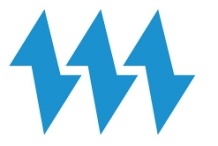 Avis de Demande de cotation à compétition ouverte Pour l’acquisition de pièces de rechange pour les centrales solairesDC No: 11/CAE/ 2021La SOMELEC lance une Demande de cotation à compétition ouverte auprès des fournisseurs spécialisés dans la fabrication et/ou  la fourniture de pièces de rechange pour les centrales solaires.La Demande de cotation à compétition ouverte peut être consultée  à travers le lien suivant :https://somelec.mr/?q=node/1575.	Les prix proposés par les Soumissionnaires doivent être des prix CIP/Entrepôt de la SOMELEC à Nouakchott (Incoterms 2020). Les Soumissionnaires nationaux sont tenus de libeller leurs prix en Ouguiya (MRU).Les Soumissionnaires étrangers sont autorisés à libeller leurs prix en une ou plusieurs monnaies convertibles sans dépasser trois (3) monnaies étrangères.Le pli fermé contenant l’offre technique et l’offre financière doit être reçu  au plus tard le 02/09/2021 à12 heures GMT à l’adresse mentionnée ci-dessus« Madame la Conseillère chargée de la Cellule des marchés47, Avenue de l'Indépendance. B.P.355 Nouakchott (Mauritanie) »Les offres seront ouvertes en séance publique de la Commission des Achats d’Exploitation (CAE) le 02/09/2021 à 12 heures GMT à l’adresse ci-dessous :« Direction Générale de la SOMELECCommission des Achats d’Exploitation 47, Avenue de l'Indépendance. B.P.355 Nouakchott (Mauritanie) »Les Soumissionnaires intéressés sont autorisés à assister à la séance d’ouverture des offres.Le Président de la Commission des Achats d’ExploitationCheikh Abdellahi BEDDA       